AssignmentsYOU found it and it is in the correct order   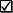 Grade 
assigned by me12.1 Sample Spaces and Probability
​    Practice: p672 #1, 2, 5-11odd, 15, 19, 22, 25-33odd/1012.2 Independent and Dependent Events
​    Practice: p680 #1-4, 16-24 even, 28, 30, 33/1012.3 Two-Way Tables and Probability
    Practice: p688 #1-3, 7, 13, 15, 20, 23-29 odd/1012.4 Probability of Disjoint and Overlapping Events
    Practice: p697 #1-3, 9, 10, 11-17 odd, 20, 25, 27/1012.5 Permutations and Combinations
​    Practice: p704 #1-3, 7, 9, 17, 19, 29, 35, 37-42, 52, 58/1012.6 Binomial Distribution
    Practice: p711 #1-3, 7-15 odd, 18-21/1012 Review
    Practice: p714 #1-17 all/1012 Conditional Probabilities:     Practice: Lucky Dip and A Fair Game/1012 notes/6You must turn in this checklist at the front of your math binder (penalty of 5 pts).Late penalties10% per day:Final Grade:/86